The Queensland Police Commissioned Officers' Union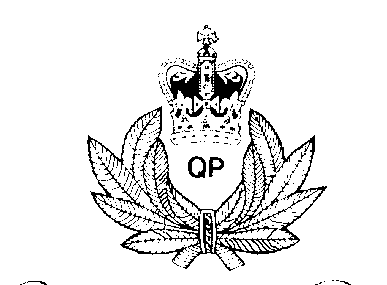 Registered under the Industrial Relations Act 1999’85+ years strong’Suite 13, Level 4 North Point, 231 North Quay, Brisbane.  Qld.  4000PO Box 13552, George St, Brisbane.  Qld.  4003Tel:  07 3236 4050      Fax: 07 3236 5542________________________________________________________________________APPLICATION FOR ASSISTANCEQPCOUE LEGAL DEFENCE FUND<Place Date Here>I, <Place your full name here>of <Place your full address here and mobile telephone number>make application to the Queensland Police Commissioned Officers’ Union for assistance from the Legal Defence Fund with respect to an (a) <please state fully the nature of the proceedings, the allegations and circumstances surrounding the matter>.(b) please outline as per Rule 12(7) of Union Rules that this matter is linked to the proper discharge of your duties as a member of the QPS.If required I will disclose to the Union Solicitor on a solicitor/client basis, the full facts and circumstances of the incident/s giving rise to this application.I hereby guarantee to immediately pay to the Union an amount of money equal to the amount of any costs received by me as an award of costs in respect of my having been found not guilty or in respect of any charge/s or matter/s having not been proceeded with.I further guarantee that in the event I am found guilty of, or I plead guilty to, any charge/s or matter/s with respect to which assistance has been granted I will, on demand, reimburse the Union for all legal costs incurred in providing the assistance applied for.Dated at _________________this            day of              2010_______________________________________(Applicant)________________________________________(Witness)